                         ธันวาคม  2562เรื่อง   การคัดเลือกนักเรียน นักศึกษา และสถานศึกษา เพื่อรับรางวัลพระราชทาน ประจำปีการศึกษา 2562เรียน   ผู้ว่าราชการจังหวัด (บัญชีรายชื่อแนบท้าย)(บัญชีรายชื่อแนบท้าย)สิ่งที่ส่งมาด้วย	1. สำเนาหนังสือสำนักงานคณะกรรมการการอาชีวศึกษา ที่ ศธ 0606/8115		  ลงวันที่ 28 พฤศจิกายน 2562  	จำนวน 1 ฉบับ	2. รายชื่อสถานศึกษาที่เปิดสอนระดับอาชีวศึกษา	จำนวน 1 แผ่น	ด้วยกรมส่งเสริมการปกครองท้องถิ่นได้รับแจ้งจากสำนักงานคณะกรรมการการอาชีวศึกษา ว่าจะดำเนินการคัดเลือกนักเรียน นักศึกษา และสถานศึกษาเพื่อรับรางวัลพระราชทาน ประจำปีการศึกษา 2562 ตามประกาศสำนักงานคณะกรรมการการอาชีวศึกษา เรื่อง การคัดเลือกนักเรียน นักศึกษา และสถานศึกษา เพื่อรับรางวัลพระราชทาน ประจำปีการศึกษา 2562 รายละเอียดปรากฏตามสิ่งที่ส่งมาด้วย	เพื่อให้การคัดเลือกนักเรียน นักศึกษา และสถานศึกษาเพื่อรับรางวัลพระราชทาน ประจำปีการศึกษา 2562 ของสถานศึกษาสังกัดองค์กรปกครองส่วนท้องถิ่น เป็นไปด้วยความเรียบร้อย กรมส่งเสริม
การปกครองท้องถิ่นจึงขอความร่วมมือจังหวัดแจ้งองค์กรปกครองส่วนท้องถิ่นที่มีสถานศึกษาเปิดสอนในระดับประกาศนียบัตรวิชาชีพ (ปวช.) ประกาศนียบัตรวิชาชีพชั้นสูง (ปวส.) หรือการศึกษาวิชาชีพ ประชาสัมพันธ์
และเชิญชวนให้สถานศึกษาที่มีความพร้อมเสนอชื่อนักเรียน และสถานศึกษาเข้ารับการประเมินและคัดเลือกเพื่อรับรางวัลพระราชทาน ประจำปีการศึกษา 2562 โดยให้สถานศึกษาแจ้งความประสงค์ขอรับการประเมิน
และคัดเลือกต่อประธานกรรมการอาชีวศึกษาจังหวัดที่สถานศึกษาตั้งอยู่ ภายในวันที่ 11 ธันวาคม 2562 
ทั้งนี้ ขอให้จังหวัดดาวน์โหลดสิ่งที่ส่งมาด้วยได้ที่ www.dla.go.th หัวข้อ “หนังสือราชการ" หรือ QR Code 
ที่ปรากฏท้ายหนังสือ	จึงเรียนมาเพื่อโปรดพิจารณาดำเนินการ                                                                  ขอแสดงความนับถือ                          อธิบดีกรมส่งเสริมการปกครองท้องถิ่นกองส่งเสริมและพัฒนาการจัดการศึกษาท้องถิ่นกลุ่มงานส่งเสริมการจัดการศึกษาท้องถิ่นโทร. ๐-๒๒๔๑-๙๐00 ต่อ 5313 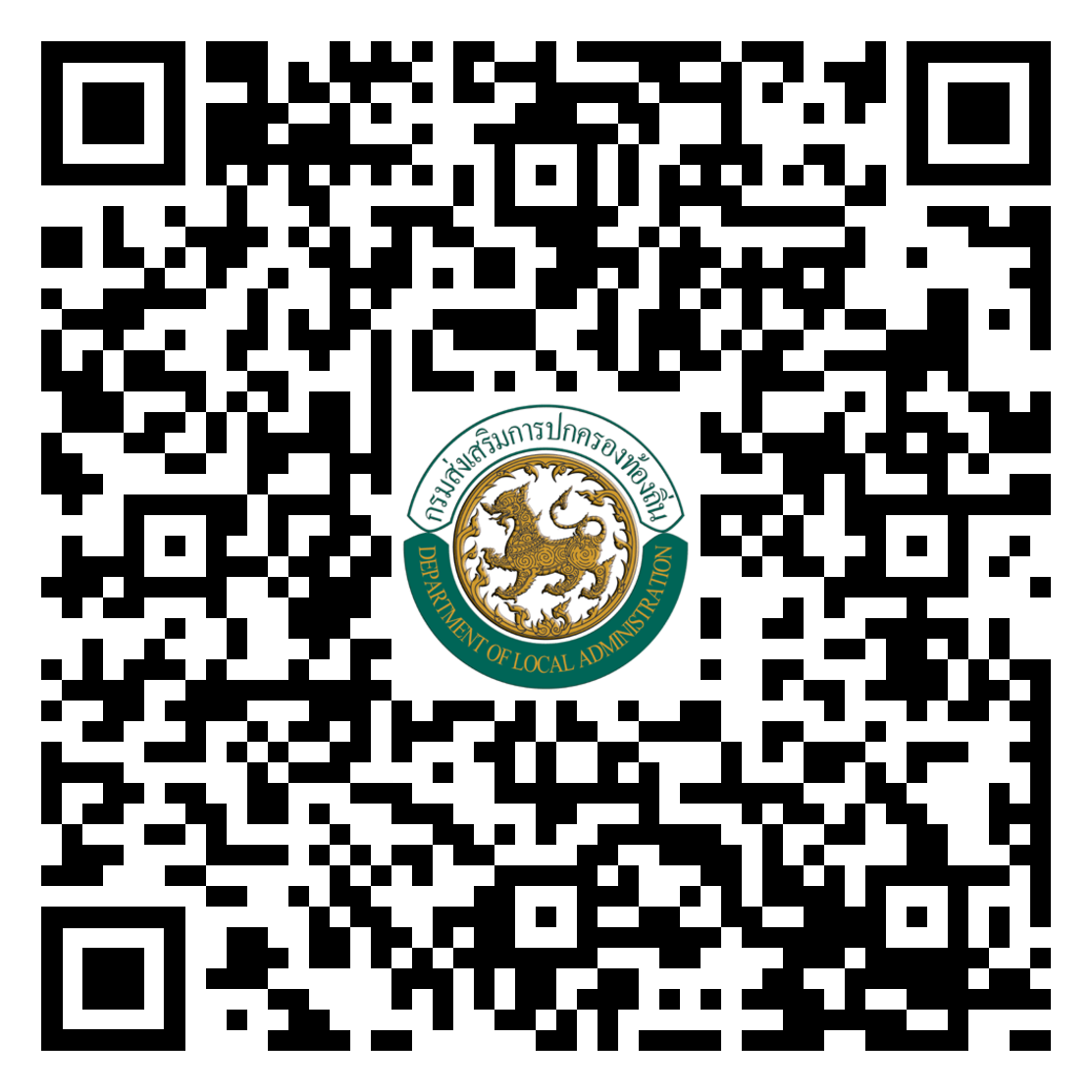 โทรสาร ๐-๒๒๔๑-๙๐๒๑-๓ ต่อ 218ผู้ประสานงาน : นางสาวเอมอร  เสือจร โทร. 09-1009-1321